НА ПУТИ К СВЕТУ(Письма Сестры Урусвати)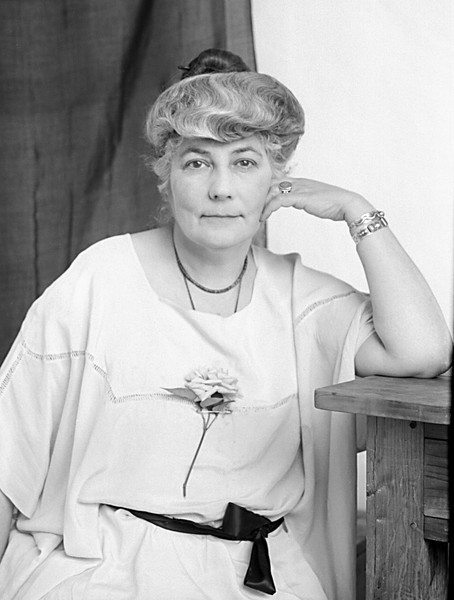 20 ноября 1991 г.III. О СОСТРАДАНИИ1. РОДНАЯ СЕСТРА ЛЮБВИСлавные Мои Дети! Сегодня Скажу о СОСТРАДАНИИ, качестве необходимом, так нужном всем вам на Пути вашем к Свету. Сострадательность есть родная сестра Любви! Она необходима там, где особенно тяжко восходящему духу и требуется помощь другого лица, способного внести в смятенное сердце гармонию и покой. И это очень важно, ибо без сочувствия и содействия мятущаяся душа надолго может лишиться опоры и смысла всех своих поисков и деяний.Я Сама, друзья Мои, не избежала таких удручающих и тягостных мгновений. В Моей жизни было немало минут, когда Я пребывала в самом подавленном состоянии и настроении и когда, казалось, сам свет Мне был не мил и всё валилось из рук Моих. Но благодатные и своевременные вибрации Моих Наставников всякий раз помогали Мне преодолевать очередной разлад в Моей душе.Знайте, Дети Мои, что каждый из вас не минет тех часов или даже дней, когда он будет особо нуждаться в опоре на надёжное плечо. Но благо тому из вас, кто сможет сам преодолеть эти приступы тоски и уныния и обрести утраченную, было, веру в своё дело. Таких отчаянных минут у вас может быть очень много на пути восхождения, так как все трудности и опасности и даются вам как условия, необходимые для дальнейшего продвижения. Но только поистине сильные духом способны сказать: «Благословенны препятствия, ибо ими растём!..».Знайте же, родные Мои, что путь ваш к Обители лучезарной не будет ни лёгким, ни гладким, и он не будет сплошь усеян розами. Напротив – вы будете делать всё более и более сложные переходы и при этом встречать всё менее и менее щедрую растительность, пока не окажетесь в каменистой пустыне, а у самого Входа желанного вы можете остаться и в полнейшей темноте и в абсолютном одиночестве. И только ваши последние, но самые решительные шаги позволят вам, наконец, войти и увидеть то, что выражается в одном слове: Великолепие!..Но Путь к этому и очень долог и очень труден. Он требует от каждого из идущих немалых сил и упорства в преодолении многих препятствий, невзгод и бед. Вы пройдёте при этом, Мои дорогие, проверку двойную на прочность вашу: лишениями и страданиями своими и способностью сострадать чужому горю, чужой беде.И то и другое закалит и возвысит вас, ибо очищение страданиями чрезвычайно полезно для восходящего духа. Накапливая опыт, он становится всё мудрее и получает высшую способность или обходить встречающиеся на его пути различные несуразицы, неурядицы и перипетии или же вступать с ними в самые разумные нравственно взвешенные связи.Овладение же способностью сострадать вам особенно необходимо, так как она помогает вашему главному существу накапливать опыт несколько иного и даже более важного характера: она утончает и углубляет все ваши системы, делая их всё более подвижными и отзывчивыми. Сострадая, ваше душевное существо всё более и более очищается и становится раз от разу всё возвышеннее и прекраснее.И то и другое, Мои родные, есть веление Того, Кого по праву считают Великим и Мудрым. Ибо так предусмотрено в Природе, что всё, что ни делается в мире, должно делаться лишь во благо тому или иному творению. Сострадательность, Дети Мои, есть Свойство наиценнейшее, так как она помогает преодолевать душевное очерствение и омертвение. Умение ощущать и переживать чужие боли и неудачи как свои есть замечательное свойство любого развитого сознания. Благо тому, кто способен на него!Я Сама, друзья Мои, проходила путь очищения страданиями других. И скажу вам – это было не менее тяжело, чем испытывать свои страдания. Видеть, как мучается и отчаивается близкий человек либо даже кто-то из посторонних людей, всегда было для Меня большим испытанием, и Я прилагала огромные усилия всяким раз, чтобы не потерять равновесия и не утратить присутствия духа.И Я помню Случаи из детства, когда Я не могла ничего делать и только бессмысленно и остолбенело взирала на происходящее, молча переживая то состояние, что испытывал близкий Мне человек. Казалось, что Я чувствовала его страдания каждой Своей клеточкой. Это трудно объяснить, Дети Мои, но такие переживания надолго овладевали Мной, и ничто уже не могло отвлечь Меня от них! Ни один затейник или кукольник не в силах были рассмешить Меня или даже заставить улыбнуться, хотя в другие минуты, когда всё уравновешивалось и всем становилось хорошо, Я могла смеяться и шутить беспрестанно – так, что все Меня журили за эти Мои ребячьи проказы.2. СЛЕДУЯ ПРЕДПИСАНИЮ ВЕДУЩЕГОСострадательность, Дети Мои, верный признак истинности вашей Жизни! Ибо сочувствие или сопереживание другому – себе подобному, есть наивысшее достоинство из всех, какие только могут быть в Природе!.. Здесь, где Я теперь нахожусь, всё построено только на том. На этой чудесной способности! Более того – это есть постоянное состояние всех, кто обитает в Мирах Надземных.Здесь жизнь ради других является единственно допустимой и оправданной! В Обители вечного Света и Благолепия это качество проявляется во всю свою мощь, ибо здесь каждый понимает, что протягивающий ему руку или предлагающий своё сердце есть Посланник благой самого Всевышнего! А кто же захочет лишать себя помощи самого Творца всего и всех!?.. Каждый встречный, имеющий сказать Слово, рассматривается Нами, жителями миров восходящих, как Пророк либо Вестник.Сказано – как на Земле, так и на Небе! И здесь царят те же законы, но в отличие от вас, Мы, обитающие в Мире Надземном, знаем им цену! Законы эти есть Наше Благо, есть Звезда путеводная Наша! Мы живём, Дети Мои, среди тех же законов, что и вы, но Мы, в отличие от вас, зачастую пренебрегающими ими, чтим и лелеем их. И не дай Нам Бог нарушить какое-либо опирающееся на них предписание Руки Водящей! Тысячи нитей, Мои дорогие, придётся потом воссоединять, чтобы восстановить утраченное равновесие и снова обрести нужную гармонию с миром и верный ритм.Мы живём воистину Дыханием Единым! И если один из Нас предлагает то или иное решение, Мы, как правило, соглашаемся, ибо желание любого из Нас есть по сути воля самого Создателя, которую Он проявляет через этого Одного. Мы чутко вслушиваемся в каждый звук или шорох, как бы ничтожны, слабы или тонки они ни были. Ибо весь Мир Наш сотворен из таких незримо малых, едва уловимых колебаний Духо-материи, которые несут собою указания на поистине грандиозные построения, устремляя их в саму Беспредельность!Знайте, дорогие Мои, что все Мы – Архаты Миров Надземных – чтим Указания Того, Кто есть Верховный Судья и Высший Пророк. И Мы готовы пожертвовать всем, чтобы не омрачить Его Сияющею Лика и Его Пламенного Сердца, ибо Он, друзья Мои, есть Живое Воплощение самой Великой Любви и самого Великого Сострадания!Он несёт в Себе столько Нежности и Великодушия, столько Заботы и Участия, что все Наши Объединённые Устремления не составляют и малой доли того, что способен в своём Сердце вместить  Он!!  Ни один  из  Нас, друзья  Мои,  не остается безучастным, если видит, как страдает и томится та или иная Душа. Взвесив Свои силы и возможности, Он поспешит сделать то, что может и вправе сделать. Облегчить чьи-то страдания, ослабить чьи-то боли! Ни один из Нас не сможет спокойно и безучастно благоденствовать, если рядом с Ним допускаются неблаговидные действия! Знайте, Дети Мои родные, – хотя Мы с вами удалены друг от друга на немыслимо большое расстояние, Я хорошо вижу все ваши страдания и чувствую все ваши боли. И Я Живу ими, этими болями и страданиями! И потому Моё Сердце не знает покоя.Ни днём, ни ночью, Мои дорогие, Я не могу обрести состояния полного умиротворения и полной безмятежности, и всеми силами Своего Существа Я мечтаю всех вас видеть Свободными и Прекрасными! Я глубоко Сострадаю вам, Дети Мои! И это чувство есть Моё постоянное и естественное сегодняшнее состояние. И Оно есть Суть и Форма Моя, всех Моих проявленных частиц, мириады которых объемлют вас. И каждая такая Моя частичка есть Суть и Форма того же состояния!Это трудно понять вам, друзья Мои, пока вы находитесь в вашем плотном и грубом оформлении, но как только вы пройдёте Рубеж незримый и вольётесь в русло Мирового течения, вы поймете, как животворны и действенны здесь эманации того великого и прекрасного Чувства, которое зовётся Состраданием! Ему нет границ, оно бесконечно и необозримо!3. ОТРАДА НЕЗРИМЫХ ПОКРОВИТЕЛЕЙМои милые земные Дети! Сегодня мир ваш страдает от вибраций самых разрушительных, породителями которых являетесь и вы сами. Все ваши устремления к миру блага и роскоши будут увеличивать ваши боли и ваши страдания, так как опыт истории не знает такого случая, чтобы обладатели материальных богатств и денежных накоплений чувствовали себя поистине счастливыми и беззаботными. Ваши страдания и ваши беды будут расти прямо пропорционально росту вашего иллюзорного благосостояния, ибо никакие блага, кроме духовных, не могут сделать человека свободным и счастливым!..Все ваши потуги, родные Мои, достичь того или иного преуспеяния в тех либо других денежных промыслах заранее будут обречены на неудачу, так как ваша земная жизнь – это всего лишь малая часть вашего бесконечно долгого пути. Все вы, Дети Мои, есть Путники вечные, и все ваши земные предначертания даны вам лишь для того, чтобы вы смогли в дальнейшем пройти Дорогу, пролегающую среди необозримых пространств Вселенной!Жизнь на Земле даёт возможность каждому из вас осознать самую насущную для вас задачу – выработать и усилить те качества и свойства своего характера, которые требуются на данном этапе вашего эволюционного восхождения. Ибо там, в Мирах высших, идёт лишь закрепление и утверждение накопленных сущностных приобретений и даётся отдых перед следующим воплощением в новом земном теле – обители поисков и решений, кузнице вашего духа.От того, Мои дорогие, насколько вы сможете развить и укрепить свои качества и способности в каждой данной вам земной жизни, будет зависеть и ваше местонахождение в мирах внеземных. Чем больше вы преуспеете в области Духа на Земле, тем выше сможете вы подняться, оказавшись в Чертогах Божественных! И самое главное подтверждение роста всех ваших благодатных накоплений есть – развитие прекрасной способности Любить и Сострадать!Каждый Путник, Дети Мои, должен в высокой мере обладать этими необходимейшими качествами. Он должен уметь проявить их так искренне и так своевременно, как никакие другие свои свойства, ибо от этого может зависеть и судьба, и жизнь, и здоровье кого-то из ему подобных. Им может быть и ваш ближний, а может быть и совсем чужой вам человек, которого вы никогда не видели и не знали прежде, но вот время пришло – и ваша любовь, бескорыстная и самоотверженная, и ваше сострадание, искреннее и глубокое, оказались как никогда необходимы для него.В земной вашей жизни это случается очень и очень часто, так как весь ваш настоящий устрой и направлен на то, чтобы вы смогли в полной мере проявить те или иные лучшие качества. И как отрадно бывает видеть Нам, Незримым Покровителям вашим, когда в щедроте своего сердца вы готовы прийти на помощь по самому первому зову вашего близкого, и тем более неблизкого, человека, который нуждается в помощи. Все Учителя, которые когда-либо спускались к вам на Землю, оставили примеры, свидетельствующие о наличии в их душах этих поистине священных основ – способности к Любви и Состраданию.Напомню вам пример с Рамакришной, одним из великих Посвященных. Проходя мимо избиваемого незнакомца, он почувствовал боль от удара плети не только всем Своим душевным существом, но и Своим телом, более того –на Его спине образовались кровоподтёки как от реального физического воздействия. И велико было удивление сопровождающих Его учеников, когда они увидели на Его теле след вполне подобный тем, что были на теле бичуемого человека.Это событие осталось загадкой для всех, но не для самого Учителя. Он знал: есть такая степень сострадания, когда человек способен ощутить те же вибрации Духо-материи и даже с той же силой, что испытывает другой. Это возможно лишь при особой обострённости восприятия организма, при особой его утончённости, когда он может во всей своей полноте воспроизвести все колебания Духо-материи, испытанные другим живым источником, сколь бы слабо выраженными они ни были.Это бывает, повторяю, Мои родные, при особенно большой отзывчивости сознания, и людям обычным это состояние, увы, недоступно. Но все вы, живущие в Мире Плотном, друзья Мои, можете и непременно должны работать над усовершенствованием своего земного аппарата и стараться использовать все возможные средства, способствующие его утончению и возвышению.4. ПРИМЕРЫ ИЗ ЧАСТНОЙ ЖИЗНИЯ Сама, Мои дорогие, находясь в теле грубом и тесном, много времени и внимания уделяла Своему личному очищению, взращиванию в Себе живых ростков необходимых качеств Моей природы. Это давалось Мне нелегко и порой требовало больших усилий Моего сердца и Моего сознания. Но Я всякий раз старалась преодолеть Свои трудности и находила любую возможность, чтобы воспитать и закрепить в Себе гармонизирующие Меня свойства и навыки.Мне доставляло, например, особое удовольствие участвовать в устройстве чьего-то бытия и быта. Да, для Меня, Мои Дети, было большим и необъяснимым наслаждением с головой входить в чьи-то проблемы и задачи, когда Я была готова и способна помочь в их решении. Все люди, которые были близки Нашей семье, прошли буквально через Моё сердце и Мои руки, так как Мне было и интересно и радостно Самой помогать им в чём-либо, давать какие-то советы, принимать участие в их делах... Это было всякий раз, когда в Нашем доме появлялось какое-то новое лицо, особенно если это был важный и чем-то дорогой Нам гость. Тогда право радушной хозяйки предоставлялось Мне одной, а все удалялись по своим комнатам, не заботясь более о том, как события будут развиваться дальше.Милые Мои Дети, Я привожу вам примеры из Своей частной земной жизни лишь затем, чтобы вы все лучше себе представляли, что Я имела многие Свои личные пристрастия и позволяла Себе и отвлечения, ибо жизнь для Меня была по-настоящему разнообразной и она вмещала в себя различные стороны бытия. Я могла Себе позволить иногда пошалить с кем-то из близких Мне людей и в порыве той же любви сделать ему что-то очень приятное, не имеющее никакого отношения к тому большому делу, к которому Я была, казалось, постоянно прикована.При всех Моих увлечениях и склонностях самым, пожалуй, интересным для Меня было предаваться чтению и при этом постигать жизнь людей замечательных. Моей самой обожаемой героиней всю жизнь была Жанна д'Арк, вошедшая в историю как дева-воительница. Она завладела Моим сердцем очень-очень рано, когда Я была ещё совсем маленькой и едва умела читать. Узнав о ней по одной из книг библиотеки Нашего дома, Я, потрясённая её подвигом, навсегда отдала ей Своё сердце. Она была для Меня олицетворением безмерного сострадания и великой самоотверженной любви к другим. Я думала о ней тогда, случалось, целыми днями. Впоследствии многие годы Я не расставалась с её скульптурным изображением. Эта статуэтка стояла у Меня в комнате до последних дней Моей земной жизни.Жанна д'Арк стала Моей вдохновительницей на все Мои дела и свершения. Я ничего не начинала без её благословения и ничего не заканчивала без её одобрения. Её оценка была для Меня важнее всего. Временами Мне казалось, что Жанна – это Я Сама, но только она намного чище, лучше и даже, что она – это Моё будущее. А иногда Мне представлялось, что Жанна – это Моё прошлое, ушедшее от Меня вглубь времен, и тогда Мне становилось особенно грустно, потому что Мне хотелось, чтобы она жила поныне и продолжала делать своё святое и героическое дело. Но это длилось недолго. Менялась направленность Моих мыслей. Вскоре Я уже ощущала в себе прилив свежих сил и с воодушевлением принималась за очередную Свою работу. Через определённое время Мне снова и снова начинало казаться, что Жанна д'Арк – это и есть Я, настоящая, только носящая имя Елены Рерих и живущая в другую эпоху и среди других людей...Одна из Наших сотрудниц, которая жила в Нашей семье, напоминала Мне Мою любимую героиню, и Я её ещё поэтому очень любила и доверяла ей многие Свои дела и тайны. Мы встретились с ней во время одного из переходов Нашего путешествия, и Я сразу захотела приблизить к Себе это удивительное, чистое существо, которое тогда было по существу ещё ребёнком. Я заботилась о ней и делала всё, чтобы она чувствовала себя как в родной семье.Это только один примечательный факт в Моей земной биографии, но и он имел очень большое значение для всей Моей дальнейшей жизни.Дорогие Мои Дети! Всю Свою земную жизнь Я стремилась подражать людям, которые давали Мне примеры Любви и Сострадания. Таковых было немало на Моём Пути. И Мне, признаюсь, бывало особенно радостно, когда кто-то искренне благодарил Меня за оказанную ему услугу. Но и без того Я бывала счастлива сознавать, что сумела кому-то помочь... Иногда Мне казалось, что Я только и жила помощью другим, их заботами и делами, и иной судьбы Мне было не надо!..Дети Мои родные, знайте же, что самое прекрасное из того, что есть у вас на Земле, это возможность кому-то помочь, кому-то что-то посоветовать... Потому что только на Земле это особенно действенно! И, к тому же, именно это может значительно подвигнуть вас к Миру Света и Гармонии и высоко поднять над самими собою!.. Ибо там, где нахожусь Я и Мне подобные, лишь закрепляется это состояние, состояние душ, достигших высочайшей Ступени Восхождения, – именно благодаря своим деяниям на Земле. Помните – только земные подвиги способны поднять вас столь высоко! И только земные подлости и предательства способны опустить столь низко!..5. ОТ РОМАНТИЧЕСКОЙ ЖИЗНИ – К ОСМЫСЛЕНИЮ ЦЕЛИЗнайте, друзья Мои, что все ваши усилия во благо других не проходят бесследно, даже если тот, кому были адресованы ваши лучшие устремления и ради которого вы совершили свой подвиг, не знал о вас либо не понял вас или даже отверг ваши благие порывы. В Космосе непреложно работают законы, и они позволяют вам, независимо от привходящих обстоятельств, получить именно то, что вам по заслугам вашим и по праву может и должно принадлежать. Именно поэтому добро всегда поощряемо, а зло всегда и неизбежно наказуемо.Самое святое и самое прекрасное, Дети Мои, из того, что существует в мире, есть способность сопереживать себе подобному. Это достоинство может возвысить всякого, кто способен подняться в этом над самим собой и дать другим пример вышеназванной добродетели!Примером величайшей любви и величайшего сострадания на вашей Земле явился подвиг Сына Божьего Иисуса Христа. Он овладел Моим сердцем и Моим сознанием также очень-очень давно, когда Я ещё далека была от Своих будущих задач и простосердечно предавалась девичьим грезам о жизни неведомой и светлой, влекущей всё Моё существо куда-то в необозримую даль.Тогда Я ещё не помышляла о той Своей большой работе с Учителями, которая была Мне уже предназначена. Я по сути была ещё ребёнком и со свойственной детям мечтательностью давала волю Своей безудержной фантазии. То Мне казалось, что Я царевна из какого-то волшебного государства, живущая в роскоши и неге, то Я мнила Себя падчерицей у злой мачехи, жены одного бедного человека, не способного защитить от её козней Меня, свою единственную дочь...Мне было любопытно прослеживать те или иные сюжеты, рождавшиеся в Моей голове беспрестанно и дававшие Мне всё новую и новую пищу для переживания немыслимых перипетий воображаемой Мною романтической жизни. Но, в конце концов, Я уставала от подобных затей и переключалась на вещи более достойные и серьёзные. Я стала изучать жизнь реально существовавших людей и извлекать из их биографий самое примечательное. В этот период Своей жизни Я и наткнулась на книгу, которая так же, как и книга о Жанне д'Арк, перевернула всю Мою жизнь. В ней рассказывалось о том, кто такой Иисус Христос и что Он сделал для жителей Земли.Я испытала поистине потрясение, потому что впервые Я узнала о том, что на Землю уже в самые давние времена приходили так называемые Учителя или Спасители и что Они были благими вестниками, сеятелями зёрен Истины и Добра. Это было совершенно ново для Меня и поразительно, потому что никто доселе из живущих рядом со Мной не говорил Мне об этих Посланниках Бога – высших существах, очень необычных для Нашей земной жизни, и о том, какую великую роль все Они сыграли в эволюции людей.Это новое знание Меня уже навсегда отвело от тех несбыточных мечтаний, которые овладевали Мною прежде, и Я поняла, что отныне не могу так, как раньше, тратить Своё время на, в общем, пустые и малополезные дела. Я стала более разумно использовать время каждого Своего дня, и теперь уже никто из членов Моей семьи не мог застать Меня удручённой или бесцельно проводящей Свои часы. Порядок и дисциплина неуклонно входили в Мой обиход, и Я уже в течение всей Своей последующей жизни не позволяла Себе строить Свои планы хаотично и туманно и принимать какие-то неясные решения. Всё с той поры в Моей жизни делалось продуманно и ответственно.Вся Моя жизнь стала приводиться в соответствие с Моими представлениями о том, какой она может и должна быть. И Я старалась внести в неё всё самое полезное и прекрасное, заимствованное из жизни самых разных Учителей, которые оставили Нам благие примеры как повседневных, обыденных, так и героических дел. Я знала, что только самыми выверенными Своими мыслями и деяниями смогу Я исполнить предначертанное Мне лично на этой Земле. Я рано поняла, друзья Мои, что самое важное и ценное из всего того, что нам оставили Наши Высокие Радетели и Наставники, было и остаётся – способность к Великодушию и Состраданию. И Я всеми силами старалась уберечь и укрепить в Себе даже самые малые ростки качеств этих божественных! Я лишалась сна и покоя, если видела, что обидела или омрачила кого-то из близких. Мне было невыразимо больно и стыдно, если Я кого-то невольно унизила взглядом, словом или действием. И Я ждала первой же подходящей минуты, чтобы выпросить прощения и добиться от обиженного Мной улыбки и доброго выражения глаз.Так бывало уже тогда, когда Я была ещё ребёнком, так было и тогда, когда Я стала вполне взрослым человеком. И Я могла попросить прощения даже у несмышлёного малыша, если замечала, что нечаянно принесла ему огорчение. Нет ничего отраднее, друзья Мои, чем знать, что вы никому не причиняете страданий, что вы чисты и светлы перед каждым, что вы в главных основах своих поистине безупречны! При этом знайте, что в этом случае весь ваш облик, желаете вы того или нет, будет излучать такое радушие и такое участие, что все вокруг будут купаться в лучах, льющихся из Чаши вашей, и испытывать лишь самые благостные ощущения. Вы преобразитесь сами и невольно будете преображать всё вокруг. Ваш внутренний свет будет исходить от вас в любое время суток – и днём и ночью, и это неугасимое живое пламя будет свидетельствовать о великой силе вашей любви и вашей способности к состраданию!21 ноября 1991 г.6. ЧЕРЕЗ ОГНЕННОЕ НАПРЯЖЕНИЕ...Дорогие Мои Дети, призвана Уведомить вас о том, что вся жизнь ваша сейчас будет быстро меняться и что ко времени предречённого Преображения все вы уже будете иными. Воскресение и Жизнь Вечная – это путь всех, кто примет и ассимилирует Агни. Ваше Преображение уже началось и процесс этот неостановим. Сам Владыка Пламенный приближается к Земле, а вместе с Ним – многочисленные Сестры и Братья Великой Общины Света.Теперь все вы, Дети Наши, будете держать собою Жар высший, и каждый из вас, землян, лично понесет ответственность за то, как он пройдёт эту поистине грандиозную Чистку. Это Испытание Огнём Пространства. Касания огненные многим доставят неудобства и страдания немалые, ибо объятия Огня вряд ли выдержат сосуды незакалённого и неочищенного. Огненные эманации вызовут в телах ослабленных и больных перегорания и воспламенения. Вспыхнут эпидемии огненные.Сказано: Не войдите в Огонь в сгораемых одеждах! Только крепкие и здоровые земные аппараты смогут выдержать давление Огня Надземного и преобразовать в нём все основы свои. Уже Говорила вам: Панцирь огненный многим пригодится уже сегодня, а сила токов будет ещё расти! Много сил и терпения, Дети Мои, придётся вам положить на очищение и оздоровление ваше как телесное, так и психическое, на воссоздание в себе качеств необходимых. И самые главные из них – те, о которых уже Сказала. Да, нет ничего светоноснее и целебнее, чем любовь и сострадание, чем сочувствие и участие, проявленные ко всем творениям Жизни! Сама, друзья Мои, много усилий приложила к тому, чтобы заложить в Себе эти важнейшие основы духа. И Мои Старшие Братья, Гималайские Адепты, сделали всё, чтобы Я смогла стать той, какою Я должна была стать, по Их мнению, и какою впоследствии стала.Всё Мне давалось, Дорогие Мои, напряжённым трудом. Каждое завоевание в сфере духа Моего предварялось великими усилиями ума и сердца. Всё Я старалась не единожды пропустить через Своё сердце и через Своё сознание. Ни одну работу не начинала Я без этого, ни одно дело Я не заканчивала без них – Моих самых верных и надёжных советников и помощников. Мой аппарат работал обычно чётко и непрерывно лишь потому, что Я много внимания уделяла воспитанию Самоё Себя, взращиванию в Себе качеств и способностей, имеющих решающее значение для Моего огненного продвижения. Мне и в голову не приходило давать Себе какие-то поблажки или допускать к Себе снисхождение, так как Я знала, что отступлений на пути Духа быть не может.Только вперёд, родные Мои, только туда, где существует Мир Блага и где бьёт Родник с влагою живою и всетворящею! Только туда, где изливается белый Свет Энергии всеначальной, питающей всё и вся собою, своими эманациями высокочастотными, – этот дух высочайших созданий Бога, так называемых Архатов, обитателей миров восходящих!..Какое это было счастье, Дети Мои, когда Я впервые узнала о Высшем Существовании! Я уже говорила о том, как стала переустраиваться вся Моя земная жизнь. И Сама Я поистине менялась ото дня, друзья Мои, Я росла в духе, постигая и осмысливая биографии Великих Учителей, Посвященных, Пророков, Святых… – и тех, кто уже жил когда-то на Нашей планете, и тех, личным общением с Которыми Я могла эпизодически наслаждаться.И сейчас Я готова помочь вам, Моим самым любимым и дорогим Детям. Я желаю каждому из вас обрести всё необходимое на пути своего восхождения к Свету. Ваша психическая энергия начнёт заявлять о себе уже сегодня в полную силу. И тот, у кого этот внутренний Агни будет сформирован и достаточно очищен, сможет защитить себя от опасного воздействия Огня Надземного. Ему не страшны будут никакие огненные эпидемии и никакие иные напасти. Ибо он будет иметь Щит высший в любой миг своей жизни.Твержу неустанно: все, радостно предоставившие себя пространственному Огню и посвятившие себя Служению Великому, будут плыть в Лотосе. Те же из вас, кто будет иметь малый запас психической энергии, вынуждены будут погибнуть от перенапряжения огненного. Всё тёмное и шаткое вынуждено будет уйти с лица Земли. Сказано: Огонь поразит все отбросы!Это Разделение Огненное позволит вам выявить личную вашу природу и обрести соответственно ей место своё в космическом пространстве. Сокровенные эманации любого организма неизбежно придут в резонанс с теми колебаниями, которые окажутся для них наиболее близкими и родственными. Это созвучие вибраций, друзья Мои, и выявит в скором будущем, кто есть кто. Родственные колебания различных уровней и сознаний Духо-материи и определят дальнейшую их судьбу. Все найдут пристанище среди подобных себе, среди сообществ, состоящих из идентичных и однородных друг другу особей. Так, на фоне Мирового Пожара каждым будет решён вопрос: кто я есмь?Дети Мои, Я, Сестра Урусвати, во дни ваши тяжкие шлю вам Весть Свою! Говорю в который раз: «Храните благодушие неизменно и пребывайте в радости!». Набухание тьмы наблюдается сегодня всюду в Мире Плотном. Число тёмных сущностей и одержимых ими всё множится на планете. Сам Люцифер спешит выполнить программу свою страшную через адептов и посредников своих многочисленных!Призываю вас, Дети Мои, последовать путём огненного сознания. Так каждый из сотрудников Светочей Жизни сможет получить сеть заградительную и примет как благо Нашествие Огненное. Голос Светлого Посла зовёт сегодня всех Агни Йогов ко Двору Духа!Идите путём верхним, друзья Мои!.. Храм Огненный объединит все ауры устремлённые под сводом своим. Прошу: умножайте силы свои в кольце рук и сердец летящих и торжествующих!Пусть же Любовь и Сострадание ни на минуту не оставят вас. Пусть Верность и Неустрашимость пребудут с вами во всё время Битвы! Пусть радение о Благе Всеобщем ежесекундно укрепляет зерно духа путника, спешащего к Престолу Света!Благословляю всех вас, родные Мои! Прошу – дойдите!Возноситесь с Огнём Надземным к высшим сферам Аума, дабы узреть великие Лики Жизни! Помните – Пламя у порога! Всё сказала Е. Р.